Муниципальное учреждение«Управление образования»ПРИКАЗ   22.02.2018								         № 01-08/138г. УхтаО проведении городского конкурса профориентационных проектов «PROF-кейс» среди обучающихся общеобразовательных организаций.В соответствии с планом работы МУ «Управление образования» администрации МОГО «Ухта» и МУ «Информационно – методический центр» г. Ухты в рамках реализации задач развития системы образования в соответствии с Федеральным законом от 29 декабря 2012 г. №273-ФЗ «Об образовании в Российской Федерации» и муниципальных проектов по профориентации «Будущее региона в руках молодого поколения»,                                       «Инженерно – техническое образование – основа развития экономики региона», в целях формирования интереса к будущей профессиональной деятельности, а также - выявления, оценки и поддержки инновационных творческих идей обучающихся в области прикладных проектов и исследованийПРИКАЗЫВАЮ:Утвердить Положение об организации и проведении городского конкурса профориентационных проектов «PROF-кейс» среди обучающихся общеобразовательных организаций (Приложение 1).Ресурсному Центру профориентации (руководитель Кожинова Т.В.) организовать работу по проведению  Конкурса в период с 26 февраля по 07 мая 2018 года.Руководителям муниципальных общеобразовательных учреждений:3.1. провести организационно – педагогическую работу по участию учащихся 7-11 классов в Конкурсе;   3.2. направить заявку (приложение 1.3 к Положению) до 01 апреля 2018 года на электронный адрес: uhta_profcentr@mail.ru.Контроль за исполнением данного приказа возложить на Короткову Н.Ю., заместителя начальника МУ «Управление образования» администрации МОГО «Ухта».Начальник                                                       Н.А. Безносикова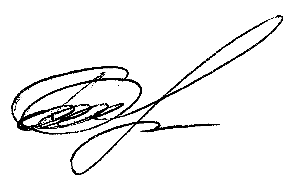 Кожинова Татьяна Владимировна, 76-31-71